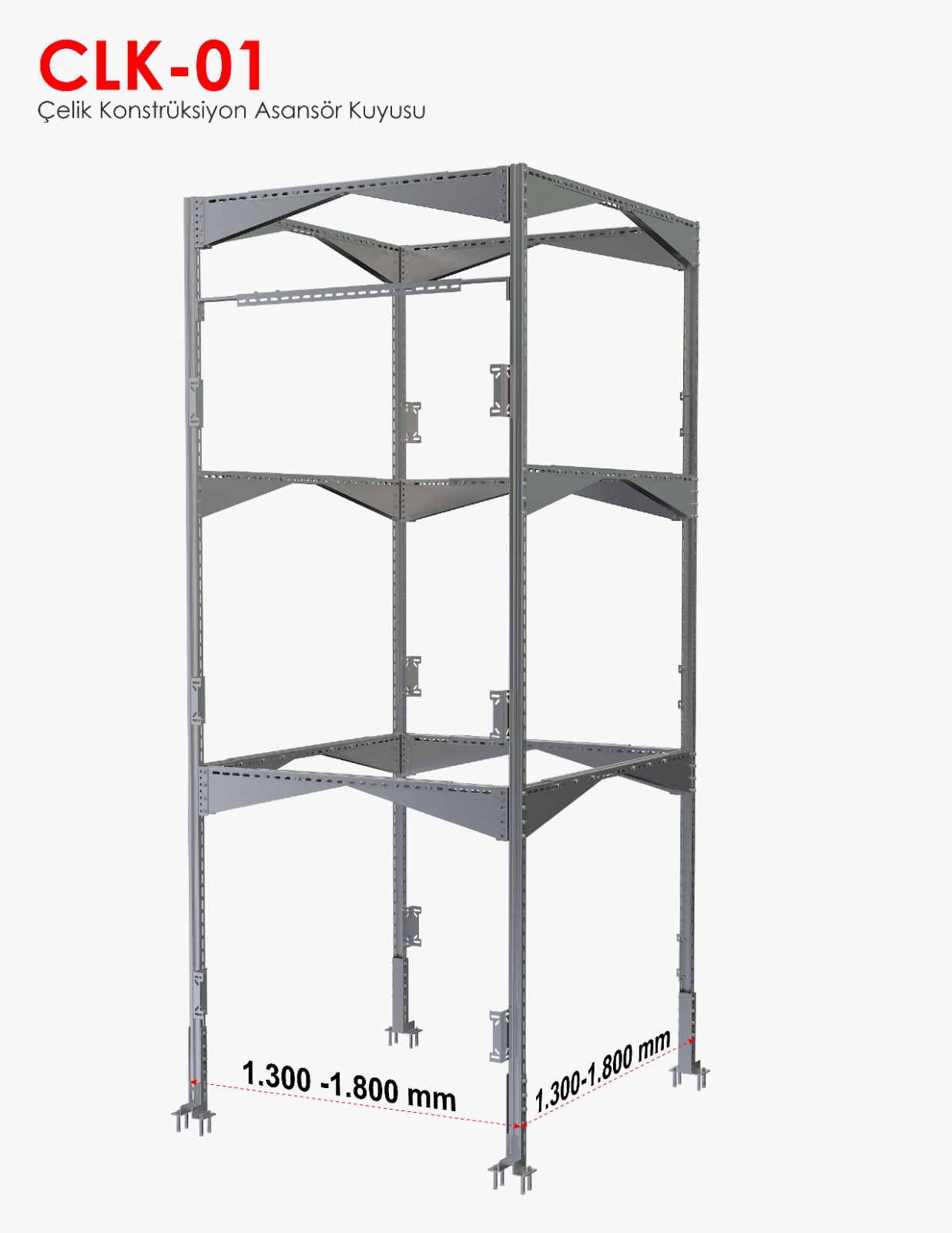 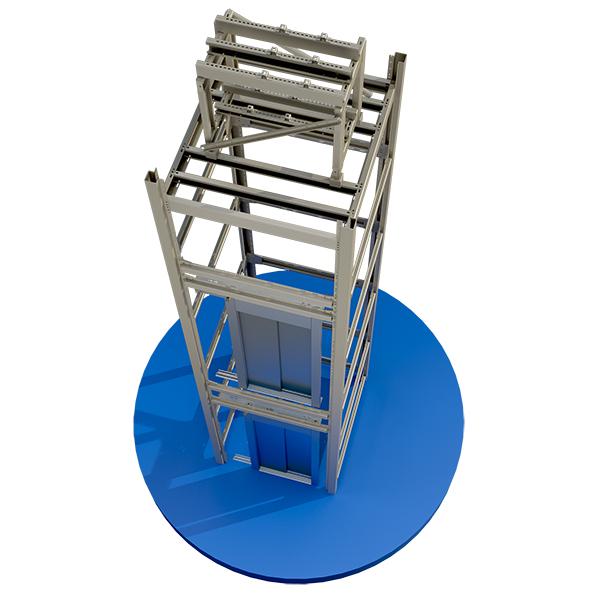 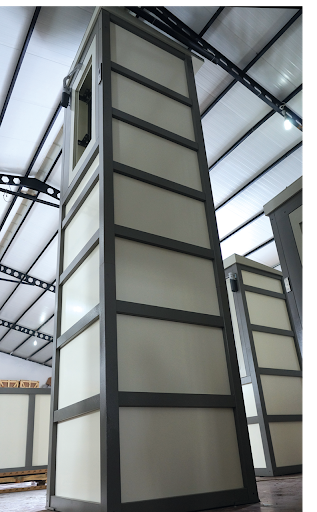 ASANSÖRÜN CİNSİTAM OTOMATİK İNSAN ASANSÖRÜ TAM OTOMATİK İNSAN ASANSÖRÜ TAM OTOMATİK İNSAN ASANSÖRÜ TAM OTOMATİK İNSAN ASANSÖRÜ SENSÖRÜN TİPİELEKTİRİKLİ ELEKTİRİKLİ ELEKTİRİKLİ ELEKTİRİKLİ ASANSÖR SAYISI1111TAŞIMA KAPASİTESİ8 KİŞİLİK 600 KG8 KİŞİLİK 600 KG8 KİŞİLİK 600 KG8 KİŞİLİK 600 KGHIZ1.0 M/S1.0 M/S1.0 M/S1.0 M/SSEYİR MESAFESİ12 M TAKRİBEN12 M TAKRİBEN12 M TAKRİBEN12 M TAKRİBENKAT/DURAK SAYISI4/44/44/44/4KABİN LİFT UP-A SERİSİ LİFT UP-A SERİSİ LİFT UP-A SERİSİ LİFT UP-A SERİSİ GİRİŞ SAYISI1111ÖLÇÜLER (G X D X Y)GENİŞLİKÖLÇÜLER (G X D X Y)DERİNLİKÖLÇÜLER (G X D X Y)YÜKSEKLİKKABİN RAYLARI XTÜRKELİ & ÇELİK RAYTÜRKELİ & ÇELİK RAYEBATAĞIRLIK RAYLARI XEBAT AYDINLATMA SPOT & LEDSPOT & LEDSPOT & LEDSPOT & LEDSÜPÜRGELİK PASLANMAZPASLANMAZPASLANMAZPASLANMAZZEMİN KAPLAMASI ÇAKIL TAŞI ÇAKIL TAŞI ÇAKIL TAŞI ÇAKIL TAŞI KABİN KONTROL PANELİMİCROPLUSH KAYIT BUTONLARI, ALARM, LCD GÖSTERGE, OPTİK VE AKUSTİK AŞIRI YÜK İKAZI, FAN ANAHTARI, ACİL AYDINLATMATEL. HABERLEŞMEMİCROPLUSH KAYIT BUTONLARI, ALARM, LCD GÖSTERGE, OPTİK VE AKUSTİK AŞIRI YÜK İKAZI, FAN ANAHTARI, ACİL AYDINLATMATEL. HABERLEŞMEMİCROPLUSH KAYIT BUTONLARI, ALARM, LCD GÖSTERGE, OPTİK VE AKUSTİK AŞIRI YÜK İKAZI, FAN ANAHTARI, ACİL AYDINLATMATEL. HABERLEŞMEMİCROPLUSH KAYIT BUTONLARI, ALARM, LCD GÖSTERGE, OPTİK VE AKUSTİK AŞIRI YÜK İKAZI, FAN ANAHTARI, ACİL AYDINLATMATEL. HABERLEŞMEKUMANDA SİSTEMİMİCROPROCCESSÜRLÜ ELEKTRONİK TİP, İKİ YÖNLÜ TOPLAMA, SİMLEKS, YANGIN. DEPREM İHBARINDA ANA DURAĞA DÖNME ÖZELLİĞİ, MİKROLİFT KURTARAN ÖZELLİĞİMİCROPROCCESSÜRLÜ ELEKTRONİK TİP, İKİ YÖNLÜ TOPLAMA, SİMLEKS, YANGIN. DEPREM İHBARINDA ANA DURAĞA DÖNME ÖZELLİĞİ, MİKROLİFT KURTARAN ÖZELLİĞİMİCROPROCCESSÜRLÜ ELEKTRONİK TİP, İKİ YÖNLÜ TOPLAMA, SİMLEKS, YANGIN. DEPREM İHBARINDA ANA DURAĞA DÖNME ÖZELLİĞİ, MİKROLİFT KURTARAN ÖZELLİĞİMİCROPROCCESSÜRLÜ ELEKTRONİK TİP, İKİ YÖNLÜ TOPLAMA, SİMLEKS, YANGIN. DEPREM İHBARINDA ANA DURAĞA DÖNME ÖZELLİĞİ, MİKROLİFT KURTARAN ÖZELLİĞİKAT SİNYALİZASYONUMİCROPLUSH KAYIT BUTONU, LCD KAT GÖSTERGESİ DİJİTALMİCROPLUSH KAYIT BUTONU, LCD KAT GÖSTERGESİ DİJİTALMİCROPLUSH KAYIT BUTONU, LCD KAT GÖSTERGESİ DİJİTALMİCROPLUSH KAYIT BUTONU, LCD KAT GÖSTERGESİ DİJİTALKABİN KAPISI  LİFT-UP A SERİSİ (VANDAL, YANMAZLIK SERTİFİKALI) LİFT-UP A SERİSİ (VANDAL, YANMAZLIK SERTİFİKALI) LİFT-UP A SERİSİ (VANDAL, YANMAZLIK SERTİFİKALI) LİFT-UP A SERİSİ (VANDAL, YANMAZLIK SERTİFİKALI)KAPLAMA MALZEMESİSATİNE PASLANMAZSATİNE PASLANMAZSATİNE PASLANMAZSATİNE PASLANMAZEMNİYET GEREÇLERİELEKTROMEKANİK KİLİT VE BOY FOTOSELELEKTROMEKANİK KİLİT VE BOY FOTOSELELEKTROMEKANİK KİLİT VE BOY FOTOSELELEKTROMEKANİK KİLİT VE BOY FOTOSELÖLÇÜLER (G x Y)90X200 CM90X200 CM90X200 CM90X200 CMKAT KAPILARI  LİFT-UP A SERİSİ (VANDAL, YANMAZLIK SERTİFİKALI) LİFT-UP A SERİSİ (VANDAL, YANMAZLIK SERTİFİKALI) LİFT-UP A SERİSİ (VANDAL, YANMAZLIK SERTİFİKALI) LİFT-UP A SERİSİ (VANDAL, YANMAZLIK SERTİFİKALI)KAPLAMA MALZEMESİ SATİNE PASLANMAZSATİNE PASLANMAZSATİNE PASLANMAZSATİNE PASLANMAZEMNİYET GEREÇLERİELEKTROMEKANİK KİLİTELEKTROMEKANİK KİLİTELEKTROMEKANİK KİLİTELEKTROMEKANİK KİLİTÖLÇÜLER (G x Y)90X200 CM90X200 CM90X200 CM90X200 CMTAHRİK SİSTEMİ/MAKİNE 81/20 STANDARDINA UYGUN AKİŞ MRL & AKAR MAKİNA81/20 STANDARDINA UYGUN AKİŞ MRL & AKAR MAKİNA81/20 STANDARDINA UYGUN AKİŞ MRL & AKAR MAKİNA81/20 STANDARDINA UYGUN AKİŞ MRL & AKAR MAKİNAGÜÇ 3X380/220V 50 HZ3X380/220V 50 HZ3X380/220V 50 HZ3X380/220V 50 HZKONUMUKUYU İÇİKUYU İÇİKUYU İÇİKUYU İÇİKUYU ÖLÇÜLER170X180CM170X180CM170X180CM170X180CMKUYU DİBİ DERİNLİĞİ150 CM150 CM150 CM150 CMKUYU ÜST EMNİYET YÜKSEKLİĞİ150150150150